Coronavirus 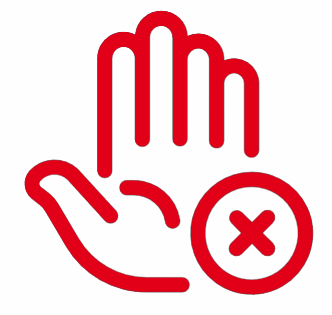 Sind Sie ein
Corona-
Verdachtsfall?Haben Sie hohes Fieber, Husten, Halsschmerzen UND hatten Kontakt mit einem Menschen, bei dem das Virus in einem Test nachgewiesen wurde? Haben Sie sich in einem Risikogebiet aufgehalten? Dann betreten Sie unsere Apotheke bitte nicht, sondern kontaktieren uns:Tel.:	Mail:	
Herzlichen Dank! Ihr Apothekenteam